English Week 7                    Day 3 Wednesday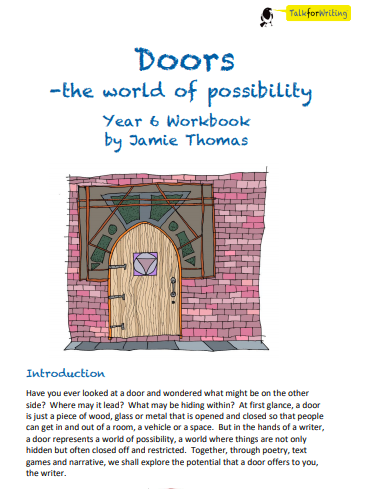 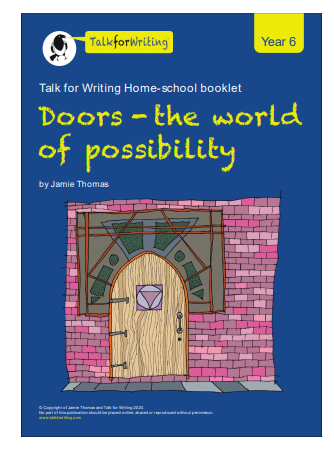 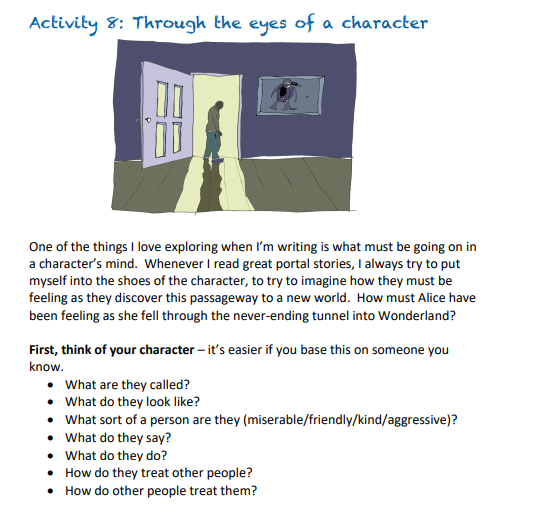 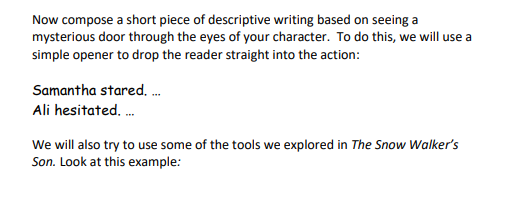 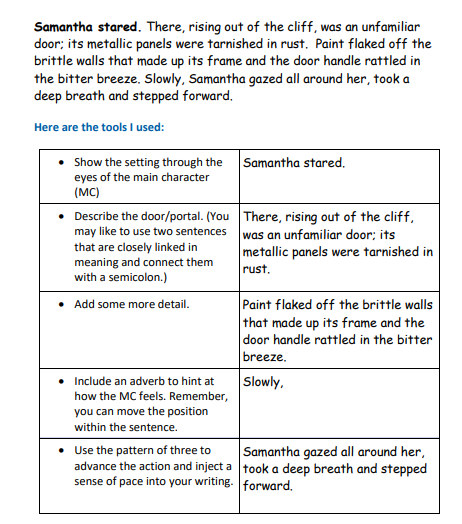 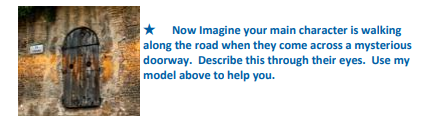 